Dear All,We hope this email finds you well!In May, we shared news about postponing our Annual face to face OPSYRIS Meeting in Norwich until next year. But when one door closes, another one opens...We are delighted to announce a virtual half-day meeting featuring two exciting keynotes from our Australian Colleagues, on a topic highly relevant to current circumstances:Remote assessment and intervention delivery in psychological stroke careDr Dana Wong, Clinical Neuropsychologist and Senior Lecturer, La Trobe University: “Embracing technology in cognitive rehabilitation post-stroke: Using telehealth and smartphones”Dr Rene Stolwyk, Clinical Neuropsychologist and Senior Lecturer, Monash University, TBCThe meeting will take place on Friday 18th September, from 9.00 to 12.30 (BST). The primary focus will be on the impact of the COVID-19 pandemic on stroke care and research, and overcoming associated challenges.Registration is free and now open through Eventbrite: https://www.eventbrite.co.uk/e/opsyris-half-day-virtual-meeting-2020-tickets-112085615092With keynote presentations setting the course, we are now pleased to open a call for proposals for talks around 4 main themes:Remote patient assessments and interventions;Resources for people living with stroke;Staff training;Support of staff well-being.The talks may report on conducted studies, development of resources and guidelines, or experiences and procedures implemented in your local service (to list a few options). Given the potential variety, we are not imposing any particular restrictions regarding the content or format of proposals. We only ask that you describe what you intend to present within a 300-word limit. Please send your proposals to OPSYRISabstracts@gmail.com by 3rd August  2020.Although the current circumstances have redirected the focus of the Annual OPSYRIS meeting, we do not want to overlook the valuable contributions of recently completed and ongoing projects in other areas. We therefore, as always, also welcome submissions on a broad range of topics relating to psychological research into stroke. Given that a half-day meeting introduces significant time restrictions, we are suggesting a new to OPYSIRS presentation format, which we hope you will consider with enthusiasm!Namely, we invite 3-5 minute video submissions, presenting your research work and/or advances in clinical services. We encourage you to spread your creative wings! Featuring in the videos and use of PowerPoint slides are optional, with all key directorial decisions up to you. Once you are ready to submit, please email b.drozdowska.1@research.gla.ac.uk. The deadline is 28th August 2020. The videos will be uploaded to a virtual drive for all members to view. The 3 highest rated videos will be presented during the Virtual Meeting, and the winner will receive a £50 gift voucher. We are really looking forward to seeing your videos!Finally, although the 2020 Meeting is in many ways unusual, it will still feature awarding the Rising Star title to an early career researcher or clinician. Please submit your nominations to b.drozdowska.1@research.gla.ac.uk by 31st July 2020, including a brief account (max 150 words) of why you think your candidate should receive the award.***We continue our search for the next OPSYRIS Chair! Please submit (self)nominations to b.drozdowska.1@research.gla.ac.uk, satu.baylan@glasgow.ac.uk or terry.quinn@glasgow.ac.uk. Please also contact the current Chair, Dr Terry Quinn, for any additional information regarding the role. ***Prof Niall Broomfield and the team from University of East Anglia are looking at depression screening in people living with aphasia. If you work in stroke and haven't done so yet, you can help by completing the short questionnaire below:https://uea.onlinesurveys.ac.uk/healthcare-professionals-screening-for-depression-and-suic***The WFNR invites you take part in another webinar on Neurological Sequela of COVID-19 and Rehabilitation Strategies, scheduled for 17th July, 13.00-15.30 BST​. Please see below for further details.View it in your browser.Very best wishes,The OPSYRIS Team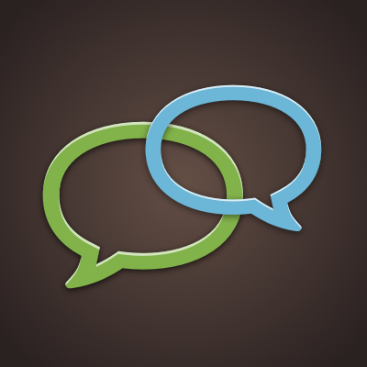 Healthcare Professionals Screening for Depression and Suicidality in People with Post- Stroke AphasiaOnline survey BOSuea.onlinesurveys.ac.ukwww.wfnr.co.ukwww.wfnr.co.ukwww.wfnr.co.ukwww.wfnr.co.ukwww.wfnr.co.uk WORLD FEDERATION FOR
NEUROREHABILITATION WEBINAR

NEUROLOGICAL SEQUELA OF COVID-19 AND REHABILITATION STRATEGIES

Friday, 17 July 2020
0800-1030 EST/New York   1300-1530 BST/London   2000-2230 BeijingFREE EVENTCHAIRS:  David Good MD and Volker Hoemberg MD PhD

Impact of SARS-COV-2 on Stroke and Stroke Care
- Wayne Feng MD MS, Professor of Neurology, Duke University Medical Center, USA

Security Aspects in Neuropsychological Rehabilitation During the COVID-19 Pandemia
- Volker Hoemberg MD, Head of SRH Rehabilitation Center, Germany

Neuropsychological Consequences of COVID-19
- Barbara Wilson PhD, Consultant Clinical Neuropsychologist, Oliver Zangwill Centre, Ely and St George’s Hospital, London, UK

Cognitive Impairment from COVID-19:  Impact on Rehabilitation
- Stephanie Clarke, PhD, Head of the Neuropsychology & Neurorehabilitation Clinic, Hospitalier Universitaire Vaudois, Switzerland

               
             
This event is free, but registration is required
https://duke.zoom.us/meeting/register/tJArce2uqzMpGtWesQ7Y3XYU8QgW8s19TcSk
 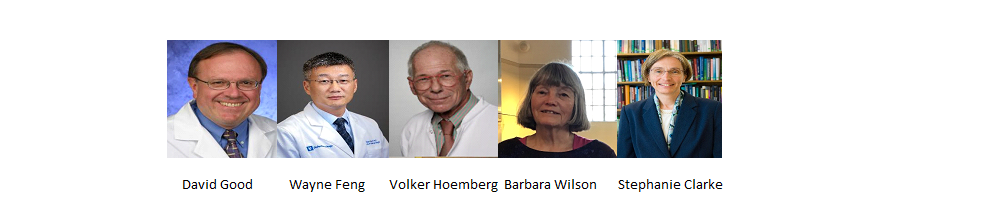  unsubscribe from this list | update subscription preferences | view email in browser  unsubscribe from this list | update subscription preferences | view email in browser  unsubscribe from this list | update subscription preferences | view email in browser  unsubscribe from this list | update subscription preferences | view email in browser  unsubscribe from this list | update subscription preferences | view email in browser 